* may be left blank if the current risk level with existing controls in place (‘residual risk’) is low or very low.Appendix 1 - What hazards might be present?.Appendix 2 - Risk Assessment Matrix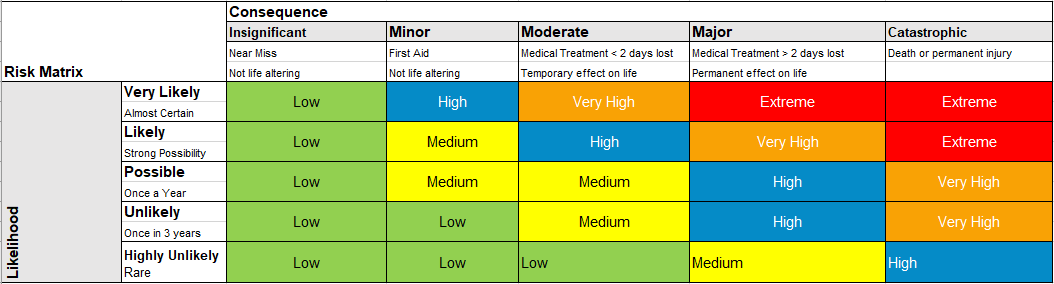 *Based on SafeWork SA risk assessment matrix June 2020Risk Priority Table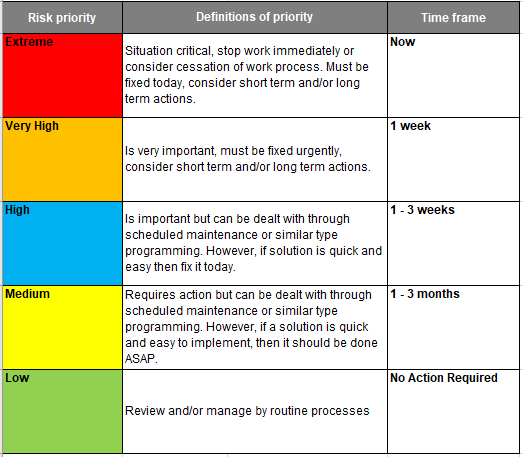 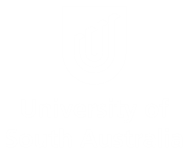 Generic Risk Assessment FormManaging Workplace Health and Safety RisksForm WHS02For Chemical Risk Assessments, use Myosh or refer to WHS12 For Plant and Equipment Risk Assessments, refer to WHS41For Fieldwork Risk Assessments refer to Fieldwork SafetyFor Chemical Risk Assessments, use Myosh or refer to WHS12 For Plant and Equipment Risk Assessments, refer to WHS41For Fieldwork Risk Assessments refer to Fieldwork SafetyFor Chemical Risk Assessments, use Myosh or refer to WHS12 For Plant and Equipment Risk Assessments, refer to WHS41For Fieldwork Risk Assessments refer to Fieldwork SafetyFor Chemical Risk Assessments, use Myosh or refer to WHS12 For Plant and Equipment Risk Assessments, refer to WHS41For Fieldwork Risk Assessments refer to Fieldwork SafetyFor Chemical Risk Assessments, use Myosh or refer to WHS12 For Plant and Equipment Risk Assessments, refer to WHS41For Fieldwork Risk Assessments refer to Fieldwork SafetyFor Chemical Risk Assessments, use Myosh or refer to WHS12 For Plant and Equipment Risk Assessments, refer to WHS41For Fieldwork Risk Assessments refer to Fieldwork SafetyFor Chemical Risk Assessments, use Myosh or refer to WHS12 For Plant and Equipment Risk Assessments, refer to WHS41For Fieldwork Risk Assessments refer to Fieldwork SafetyWorkplace (Unit/Institute):     Workplace (Unit/Institute):     Workplace (Unit/Institute):     Workplace (Unit/Institute):     Workplace (Unit/Institute):     Workplace (Unit/Institute):     Workplace (Unit/Institute):     Useful links:   WHS Procedure: Managing Workplace Health and Safety Risks Approved Code of Practice: How to Manage Work Health and Safety Risks Useful links:   WHS Procedure: Managing Workplace Health and Safety Risks Approved Code of Practice: How to Manage Work Health and Safety Risks Useful links:   WHS Procedure: Managing Workplace Health and Safety Risks Approved Code of Practice: How to Manage Work Health and Safety Risks Useful links:   WHS Procedure: Managing Workplace Health and Safety Risks Approved Code of Practice: How to Manage Work Health and Safety Risks Local Assessment No:If applicableLocal Assessment No:If applicableAssessment Date: Assessment Date: Assessment Date: Next Review Date:  (3 years maximum)Next Review Date:  (3 years maximum)Sign-off: (by a person with safety responsibility for the risk being assessed, for example: Head of Research Group, Workshop Supervisor, Academic Supervisor, Project Leader, General Manager)Name:                                  Position:                                                 Date:       /          /                    Sign-off: (by a person with safety responsibility for the risk being assessed, for example: Head of Research Group, Workshop Supervisor, Academic Supervisor, Project Leader, General Manager)Name:                                  Position:                                                 Date:       /          /                    Sign-off: (by a person with safety responsibility for the risk being assessed, for example: Head of Research Group, Workshop Supervisor, Academic Supervisor, Project Leader, General Manager)Name:                                  Position:                                                 Date:       /          /                    Sign-off: (by a person with safety responsibility for the risk being assessed, for example: Head of Research Group, Workshop Supervisor, Academic Supervisor, Project Leader, General Manager)Name:                                  Position:                                                 Date:       /          /                    What is being assessed?  Describe the item, job, process, work arrangement including the location or facilityWhat is being assessed?  Describe the item, job, process, work arrangement including the location or facilityWhat is being assessed?  Describe the item, job, process, work arrangement including the location or facilityWhat is being assessed?  Describe the item, job, process, work arrangement including the location or facilityWhat is being assessed?  Describe the item, job, process, work arrangement including the location or facilityWhat is being assessed?  Describe the item, job, process, work arrangement including the location or facilityWhat is being assessed?  Describe the item, job, process, work arrangement including the location or facilityWhat is being assessed?  Describe the item, job, process, work arrangement including the location or facilityWhat is being assessed?  Describe the item, job, process, work arrangement including the location or facilityWhat is being assessed?  Describe the item, job, process, work arrangement including the location or facilityWhat is being assessed?  Describe the item, job, process, work arrangement including the location or facilityPeople involved in the assessmentAssessor(s): Others consulted: (eg safety consultant, manager or supervisor, elected health and safety representative, people familiar with the hazards, other personnel exposed to risks)Refer to Appendix 2 – Risk Assessment Matrix and Risk Priority Table to calculate the level of inherent and residual risk.People involved in the assessmentAssessor(s): Others consulted: (eg safety consultant, manager or supervisor, elected health and safety representative, people familiar with the hazards, other personnel exposed to risks)Refer to Appendix 2 – Risk Assessment Matrix and Risk Priority Table to calculate the level of inherent and residual risk.People involved in the assessmentAssessor(s): Others consulted: (eg safety consultant, manager or supervisor, elected health and safety representative, people familiar with the hazards, other personnel exposed to risks)Refer to Appendix 2 – Risk Assessment Matrix and Risk Priority Table to calculate the level of inherent and residual risk.People involved in the assessmentAssessor(s): Others consulted: (eg safety consultant, manager or supervisor, elected health and safety representative, people familiar with the hazards, other personnel exposed to risks)Refer to Appendix 2 – Risk Assessment Matrix and Risk Priority Table to calculate the level of inherent and residual risk.People involved in the assessmentAssessor(s): Others consulted: (eg safety consultant, manager or supervisor, elected health and safety representative, people familiar with the hazards, other personnel exposed to risks)Refer to Appendix 2 – Risk Assessment Matrix and Risk Priority Table to calculate the level of inherent and residual risk.People involved in the assessmentAssessor(s): Others consulted: (eg safety consultant, manager or supervisor, elected health and safety representative, people familiar with the hazards, other personnel exposed to risks)Refer to Appendix 2 – Risk Assessment Matrix and Risk Priority Table to calculate the level of inherent and residual risk.People involved in the assessmentAssessor(s): Others consulted: (eg safety consultant, manager or supervisor, elected health and safety representative, people familiar with the hazards, other personnel exposed to risks)Refer to Appendix 2 – Risk Assessment Matrix and Risk Priority Table to calculate the level of inherent and residual risk.People involved in the assessmentAssessor(s): Others consulted: (eg safety consultant, manager or supervisor, elected health and safety representative, people familiar with the hazards, other personnel exposed to risks)Refer to Appendix 2 – Risk Assessment Matrix and Risk Priority Table to calculate the level of inherent and residual risk.People involved in the assessmentAssessor(s): Others consulted: (eg safety consultant, manager or supervisor, elected health and safety representative, people familiar with the hazards, other personnel exposed to risks)Refer to Appendix 2 – Risk Assessment Matrix and Risk Priority Table to calculate the level of inherent and residual risk.People involved in the assessmentAssessor(s): Others consulted: (eg safety consultant, manager or supervisor, elected health and safety representative, people familiar with the hazards, other personnel exposed to risks)Refer to Appendix 2 – Risk Assessment Matrix and Risk Priority Table to calculate the level of inherent and residual risk.People involved in the assessmentAssessor(s): Others consulted: (eg safety consultant, manager or supervisor, elected health and safety representative, people familiar with the hazards, other personnel exposed to risks)Refer to Appendix 2 – Risk Assessment Matrix and Risk Priority Table to calculate the level of inherent and residual risk.Risk assessmentRisk assessmentRisk assessmentRisk assessmentRisk assessmentRisk assessmentRisk control plan*Risk control plan*Risk control plan*Risk control plan*Risk control plan*ItemHazard description/ how exposed(Refer Appendix 1)Hazard description/ how exposed(Refer Appendix 1)Inherent risk level (without controls)Risk control measure(s) in place(If existing controls need improvement or new controls introduced, record under the Risk Control Plan columns)Residual risk level (with controls)Extra controls neededto reduce risks to low or very low(The item should not be used, or the process started until the remaining ‘residual risk’ is L or VL)Extra controls neededto reduce risks to low or very low(The item should not be used, or the process started until the remaining ‘residual risk’ is L or VL)Person responsibleDate extra controls to be doneDate extra controls completed12Hazards: Potential to cause harm to people, property or the environment.Hazards: Potential to cause harm to people, property or the environment.Hazards: Potential to cause harm to people, property or the environment.Hazards: Potential to cause harm to people, property or the environment.Hazards: Potential to cause harm to people, property or the environment.Hazards: Potential to cause harm to people, property or the environment.General Work EnvironmentHealth and SecurityPlant and equipmentRestricted access or egressFoodVehiclesConfined spacesPoisoning or contaminationMobile and fixed plantAir-conditioning (thermal comfort)Communicable diseasesPowered equipmentAir qualityIntoxicationNon-powered equipmentLightingDehydrationElevated Work PlatformsNoise (discomfort)Violence or assaultPressure vesselOutdoors (sun exposure)Working alone or in isolationLaser (Class 2 or above)Uneven walking surfacesWorking in remote areasTraffic controlWorking at heightBites / StingsElectricalErgonomic/manual handlingChemicalVibrationWorkstation set upHazardous chemicalsMoving partsPoor postureExplosivesAcoustic / NoiseLifting / CarryingEngineered nanomaterialsTemperature / Weather effectsPushing / PullingGas cylindersHeatReaching/overstretchingRadiationColdRepetitive movementIonising radiationRain / FloodBendingUltraviolet (UV) radiationWindEye strainRadiofrequency/microwaveIn or on waterWork design and managementInfrared radiationPressure (Diving / Altitude)FatigueBiologicalLightningWorkloadMicrobiologicalSmokeMental stressAnimal tissue / FluidsOTHEROrganisational changeHuman tissue / FluidsWork violence or bullyingAllergenicInexperienced or new personnelOther BiologicalVolunteer or work experience safetyChildren or U18 students